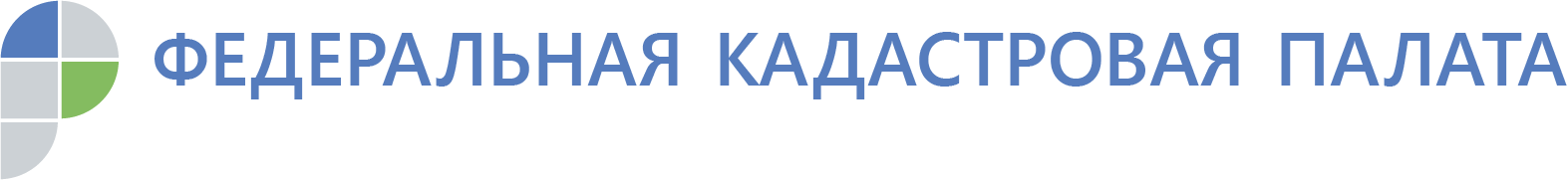 В Кадастровой палате пояснили как отказаться от участка.Нередко в Кадастровой палате сталкиваются с ситуациями, когда граждане становятся правообладателями ненужных им участков. Такое бывает, если например участок передан по наследству. Новый владелец не планирует его обрабатывать, строить что-либо, потому что проживает в другом районе или городе. Возможны и любые другие личные причины. Продать такой участок сложно, а налоги на него платить приходится регулярно. Само собой приходит решение отказаться от прав на участок в пользу государства.   Эксперт Кадастровой палаты Анна Бочарова рассказала, каков порядок прекращения прав собственности на земельные участки."Ответ на этот вопрос прописан в федеральном законе «О государственной регистрации недвижимости». Собственнику следует обратиться в МФЦ для подачи заявления"Собственник «неудобного» участка земли в обязательном порядке должен  подать соответствующее заявление в территориальное Управление Росреестра по Орловской области обратившись в МФЦ. Присутствовать можно как лично, так и  использовать функциональные возможности портала Росреестра при электронном обращении.Обязательно следует подготовить пакет документов и к заявлению приложить правоустанавливающие документы. В  течение 7-9 рабочих дней специалисты фиксируют в Едином государственном реестре недвижимости отказ от права собственности на земельный участок.В последствии на руках будет  уведомление об отказе от права собственности на земельный участок. С момента регистрации перехода прав органы местного самоуправления извещаются о том, что теперь за ними закреплено право собственности на данный земельный участок. Бывший владелец будет освобожден от уплаты налога, достаточно уведомить налоговые органы, подтвердив отсутствие прав собственности.